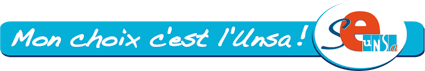 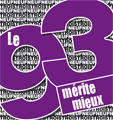 Bondy, le 9 février 2015Mme Isabelle GUIGONSecrétaire départementaleSE - UNSA 93A Monsieur le Directeur  Académique Objet : Demande de possibilité de pont en maiMonsieur le Directeur  Académique,Suite à notre entretien de mercredi dernier, nous avions proposé que les communes de Montfermeil, Aulnay sous bois, et Gagny qui travaillent le samedi matin puissent bénéficier d'un pont au mois de mai avec l'organisation suivante.lors de la semaine du vendredi 8 mai, les collègues pourraient travailler le mercredi matin 6 mai en échange du samedi matin 9 mai. Ainsi les élèves ne seraient pas lésés, ne perdraient pas d'heures d'enseignement car beaucoup d'entre eux pourraient être absents le samedi matin 9 mai. Et cela permettrait d'obtenir pour tous un week end allongé.le SE Unsa vous fait aussi la proposition suivante pour les écoles travaillant le mercredi matin: la possibilité de ne pas travailler le vendredi 15 mai qui serait  remplacé par le mercredi 6 mai après midi ( semaine de 4 jours avec le 8 mai férié)  et le mercredi 27 mai après midi (semaine de 4 jours avec le lundi de  pentecôte ).Dans l’attente de votre réponse, nous vous prions, Monsieur le Directeur Académique, de recevoir l’assurance de notre attachement au service public et laïque d’éducation.Isabelle GUIGONSecrétaire départementale Se Unsa 93